Протокол № 4заседания общественного Совета при администрации Назаровского района Красноярского края по независимой оценке качества работы муниципальных учреждений, оказывающих социальные услуги в сфере образованияНазаровского районаг. Назарово	  2017 г.Присутствовали:Обухова С.К. - председатель общественного Совета;Шадрина Валентина Сергеевна - член общественного Совета;Макарцова Галина Алексеевна - член общественного Совета;Макашина Людмила Алексеевна - член общественного Совета;Будукова Валентина Федоровна - член общественного СоветаВ работе Совета принимали участие:Арефьева Л.Г.- руководитель Управления образования администрации Назаровского района;Директора общеобразовательных учреждений;Заведующие дошкольных образовательных учреждений;Директора учреждений дополнительного образованияПовестка заседания: Утверждение результатов проведения независимой оценки качества образовательной деятельности (далее НОКОД)   учреждениями образования Назаровского района Красноярского края:общеобразовательных учреждений;дошкольных образовательных учреждений;учреждений дополнительного образования. Подготовка рекомендаций и предложений по улучшению качества образовательной деятельности образовательных организаций.По  вопросам повестки слушали Обухову С.К.В соответствии с Положением об общественном Совете при администрации Назаровского района Красноярского края, общественным Советом рассмотрены результаты НОКОД муниципальных образовательных организаций.Проведение независимой оценки качества образовательной деятельности организаций регламентировано следующими нормативно-правовыми актами: Федеральным законом от 29 декабря 2012 года № 273-ФЗ «Об образовании в Российской Федерации», Постановлением Правительства Российской Федерации от 10 июля 2013 года  № 582 «Об утверждении Правил размещения на официальном сайте образовательной организации в информационно-телекоммуникационной сети Интернет и обновления информации об образовательной организации», Постановлением Правительства Российской Федерации от 5 августа 2013 года № 662 «Об осуществлении мониторинга системы образования», Приказом Минобрнауки России от 10 декабря 2013 года № 1324 «Об утверждении показателей деятельности образовательной организации, подлежащей самообследованию», Приказом Минобрнауки России от 05 декабря 2014 года № 1547 «Об утверждении показателей, характеризующих общие критерии оценки качества образовательной деятельности организаций, осуществляющих образовательную деятельность», «Методическими рекомендациями по проведению независимой оценки качества образовательной деятельности организаций, осуществляющих образовательную деятельность, утвержденной Приказом Минобрнауки России от 01 апреля 2015 года (приказ № 1547), «Методическими рекомендациями по расчету показателей независимой оценки качества образовательной деятельности организаций, осуществляющих образовательную деятельность», утвержденными Минобрнауки России 15 сентября 2016 года № АП-87/02 вн.Решением Общественного совета при Управлении образования от 15 сентября 2016 года организацией-оператором была определён Красноярский краевой институт повышения квалификации (КК ИПК).Оператором разработана методика сбора, обобщения и анализа информации для целей проведения независимой оценки качества образовательной деятельности  образовательной организации в соответствии с определенными критериями, показателями и особенностями осуществляемой образовательной деятельности организации для проведения независимой оценки качества оказания услуг. Сбор данных по показателям НОКО осуществлялся оператором методом анкетирования и анализа информации, находящейся в открытом доступе (сайты ОО).Мнения респондентов учитывались анонимно и использовались в обобщенном виде. К сбору и обобщению информации оператор привлекал экспертов и членов Общественных советов,  представляющих родительскую общественность.В репрезентативной выборке принимали участие:– не менее 5% выпускников от общей численности обучающихся в организации 2-3 года назад;– не менее 10% преподавателей;– не менее 20% законных представителей обучающихся (родителей);– не менее 30% обучающихся в организации (учащихся);На уровне РФ были разработаны показатели, характеризующие общие критерии оценки качества образовательной деятельности организации.Группа 1. Показатели открытости и доступности информации об организации.Группа 2. Показатели комфортности условий, в которых осуществляется образовательная деятельность.Группа3. Показатели доброжелательности, вежливости, компетентности работников.Группа 4. Показатели удовлетворенности качеством образовательной деятельности организации.Процедура НОКОД была проведена с октября 2016 года по июнь 2017 года в 27 образовательных организациях Назаровского района.  На основании полученных в ходе проведения НОКОД образовательных организаций Назаровского района и в целях совершенствования работы учреждений, общественный Совет РЕШИЛ:1.	Утвердить итоги проведения НОКОД согласно приложению № 1.  2.	 Утвердить рекомендации и предложения по улучшению качества образовательной деятельности по результатам НОКОД, проведенной в 2016-2017 году согласно приложению № 2.3.	 Очередное заседание общественного Совета назначить на первую декаду февраля 2018 года, где рассмотреть вопрос «О реализации рекомендаций общественного Совета по улучшению качества услуг, предоставляемых образовательными организациями Назаровского района».Председатель общественного Совета: 						С.К. Обухова Секретарь общественного Совета:				Г.А.Макарцова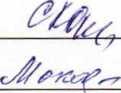 